Informuojame, kad Panevėžio lopšelyje-darželyje ,,Vaivorykštė“ aplinkos paviršių meginius tyrimams dėl Covid – 19 ligos ima kas antrą trečiadienį.2021-09-14 (paimta 45 mėginiai) – VIRUSO NERASTA2021-09-29 (paimta 45 mėginiai) – VIRUSO NERASTACovid-19Reikalavimai švietimo įstaigoms dėl Covid-19 prevencijos:INFORMACIJA DĖL PAVIRŠIŲ TYRIMO. Informuojame, kad Panevėžio miesto savivaldybės teritorijoje veikiančiose ugdymo įstaigose organizuojamas aplinkos paviršių ėminių tyrimas SARS-CoV-2. Apie atliktų tyrimų rezultatus lopšelio-darželio "Vaivorykštė" bendruomenė bus informuojama per musudarzelis.lt sistemą. 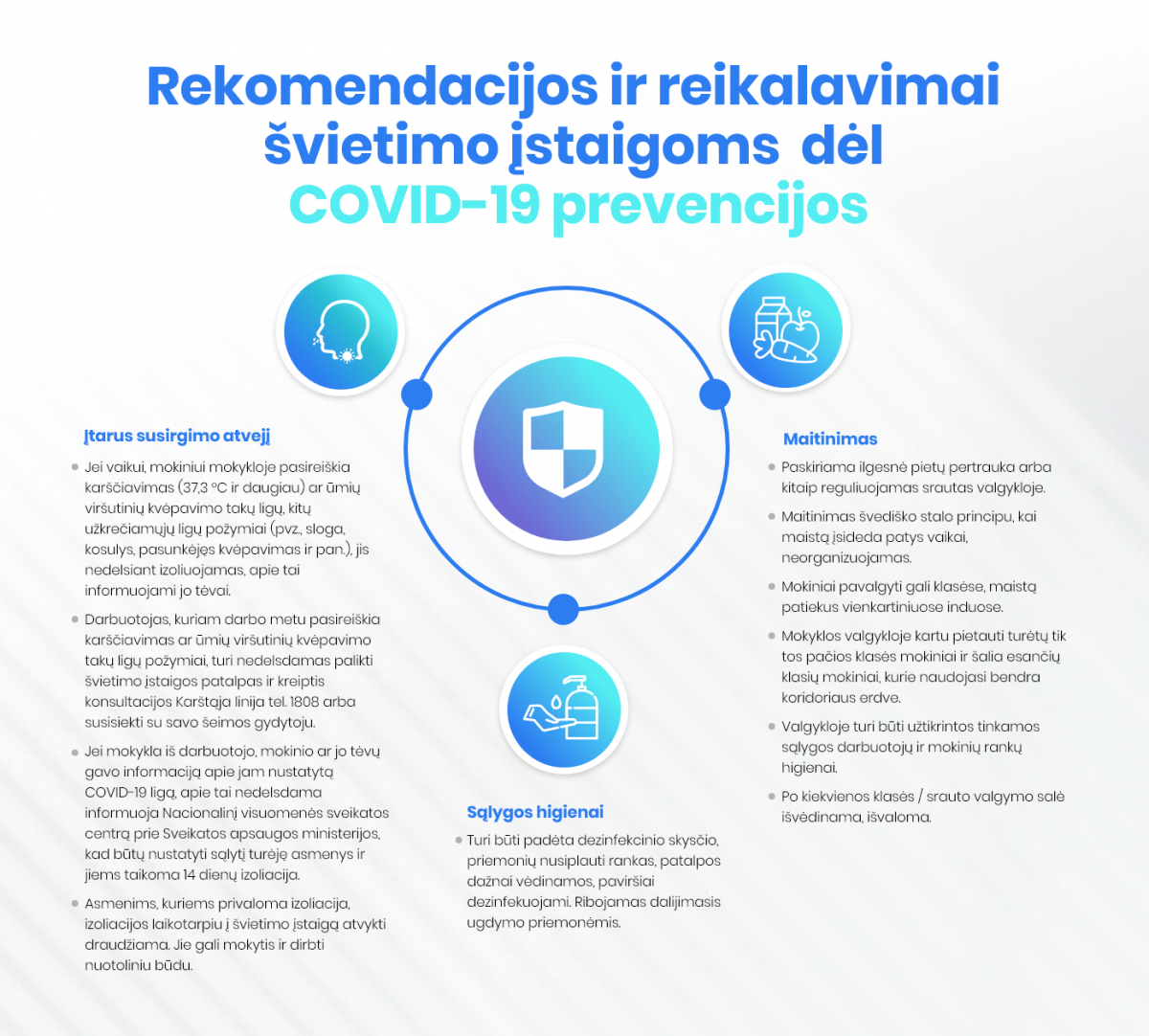 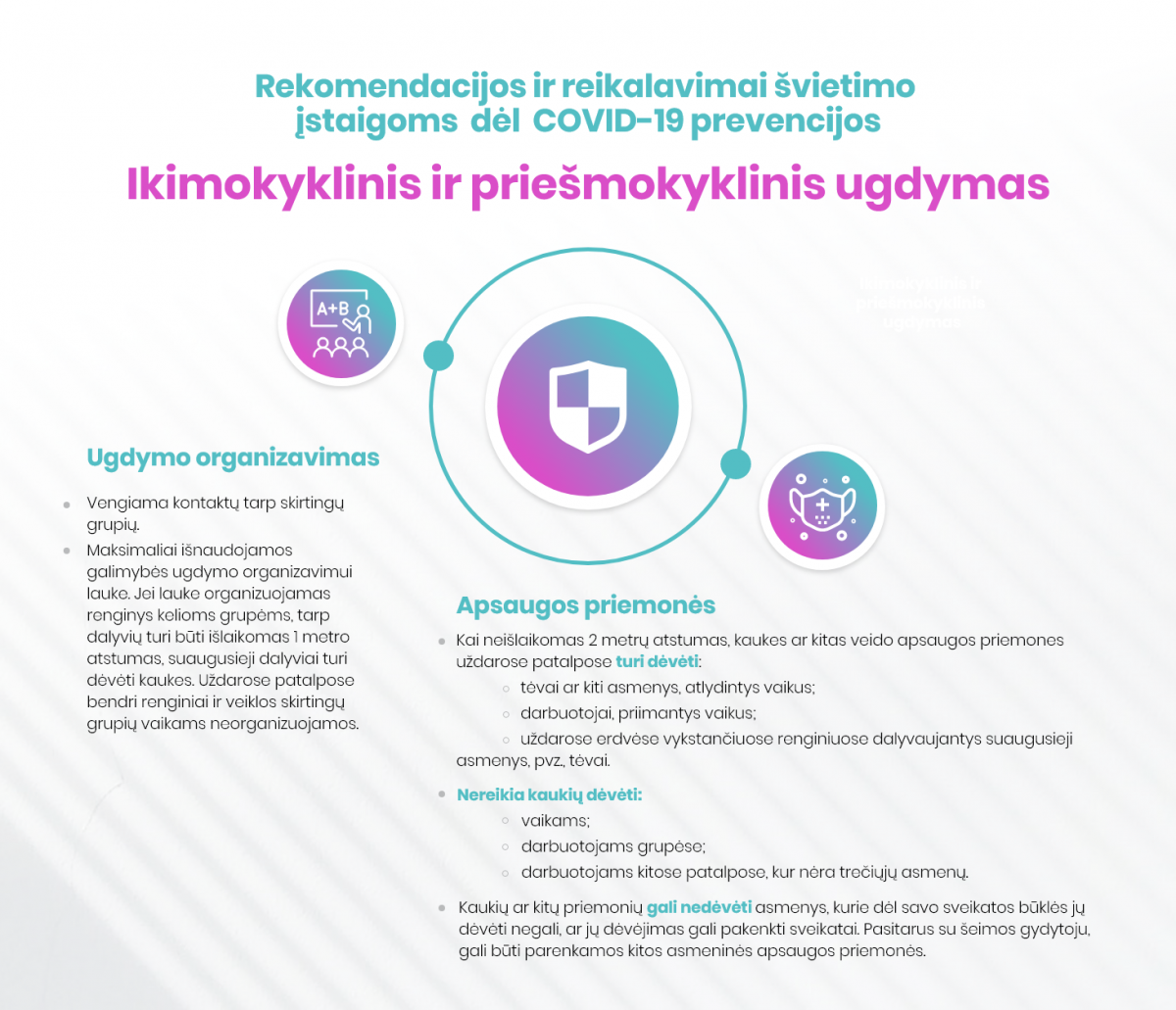 